РОССИЙСКАЯ ФЕДЕРАЦИЯ АДМИНИСТРАЦИЯ МУНИЦИПАЛЬНОГО ОБРАЗОВАНИЯБУДОГОЩСКОЕ ГОРОДСКОЕ  ПОСЕЛЕНИЕКИРИШСКОГО МУНИЦИПАЛЬНОГО РАЙОНАЛЕНИНГРАДСКОЙ ОБЛАСТИРАСПОРЯЖЕНИЕОт 29 декабря 2018 года № 332-рВнести изменения в распоряжение от 29 декабря 2017 года № 478-р «Об утверждении детального плана реализации муниципальной программы «Обеспечение устойчивого функционирования и развития коммунальной и инженерной инфраструктуры и повышение энергоэффективности в муниципальном образовании Будогощское городское поселение Киришского муниципального района Ленинградской области» на 2018 год»:1. Изложить  детальный план реализации муниципальной программы «Обеспечение устойчивого функционирования и развития коммунальной и инженерной инфраструктуры и повышение энергоэффективности в муниципальном образовании Будогощское городское поселение Киришского муниципального района Ленинградской области» на 2018 год в новой редакции согласно приложению к настоящему распоряжению.2. Опубликовать настоящее распоряжение в газете «Будогощский вестник» и разместить на официальном сайте поселения.3. Настоящее распоряжение вступает в силу после официального опубликования.Глава администрации						                И.Е. РезинкинРазослано: в дело-2, бухгалтерия, Комитет финансов, КСП, Будогощский вестник, официальный сайтПриложение Детальный план реализации муниципальной программы «Обеспечение устойчивого функционирования и развития коммунальной и инженерной инфраструктуры и повышение энергоэффективности в муниципальном образовании Будогощское городское поселение Киришского муниципального района Ленинградской области»О внесении изменений в распоряжение от 29.12.2017 г № 478-р «Об утверждении детального плана реализации муниципальной программы «Обеспечение устойчивого функционирования и развития коммунальной и инженерной инфраструктуры и повышение энергоэффективности в муниципальном образовании Будогощское городское поселение Киришского муниципального района Ленинградской области» на 2018 год»№ п/пНаименования подпрограммы,  мероприятияОтветственный исполнительОжидаемый результат  реализации мероприятияГод начала реализацииГод окончания реализацииОбъем ресурсного обеспечения, тыс. руб.Объем ресурсного обеспечения, тыс. руб.№ п/пНаименования подпрограммы,  мероприятияОтветственный исполнительОжидаемый результат  реализации мероприятияГод начала реализацииГод окончания реализацииОбъем ресурсного обеспечения, тыс. руб.Объем ресурсного обеспечения, тыс. руб.№ п/пНаименования подпрограммы,  мероприятияОтветственный исполнительОжидаемый результат  реализации мероприятияГод начала реализацииГод окончания реализацииВсегоВ т. ч. на очередной финансовый год123456781Организация уличного освещения, техническое обслуживание и ремонт сетей инженерно-технического обеспечения электрической энергиейОрганизация уличного освещения, техническое обслуживание и ремонт сетей инженерно-технического обеспечения электрической энергиейОрганизация уличного освещения, техническое обслуживание и ремонт сетей инженерно-технического обеспечения электрической энергиейОрганизация уличного освещения, техническое обслуживание и ремонт сетей инженерно-технического обеспечения электрической энергиейОрганизация уличного освещения, техническое обслуживание и ремонт сетей инженерно-технического обеспечения электрической энергиейОрганизация уличного освещения, техническое обслуживание и ремонт сетей инженерно-технического обеспечения электрической энергиейОрганизация уличного освещения, техническое обслуживание и ремонт сетей инженерно-технического обеспечения электрической энергией1.1Организация уличного освещения, техническое обслуживание и ремонт сетей инженерно-технического обеспечения электрической энергиейАдминистрация Будогощского городского поселенияЭкономия потребления электрической энергии2018202125870,886400,162Повышение надежности и эффективности работы объектов (сетей) теплоснабженияПовышение надежности и эффективности работы объектов (сетей) теплоснабженияПовышение надежности и эффективности работы объектов (сетей) теплоснабженияПовышение надежности и эффективности работы объектов (сетей) теплоснабженияПовышение надежности и эффективности работы объектов (сетей) теплоснабженияПовышение надежности и эффективности работы объектов (сетей) теплоснабженияПовышение надежности и эффективности работы объектов (сетей) теплоснабжения2.1Проведение мероприятий, направленных на повышение надежности и эффективности работы объектов (сетей) теплоснабженияАдминистрация Будогощского городского поселенияПовышение надежности работы и введение нового технологического оборудования на котельных201820211462,631462,632.2Проведение непредвиденных аварийно-восстановительных работ и других неотложных мероприятий, направленных на обеспечение устойчивого функционирования объектов ЖКХАдминистрация Будогощского городского поселенияПовышение надежности работы и введение нового технологического оборудования на котельных201820186365,676365,673Содержание, техническое обслуживание и проведение мероприятий, направленных на повышение надежности и эффективности работы объектов (сетей) водоснабжения и водоотведенияСодержание, техническое обслуживание и проведение мероприятий, направленных на повышение надежности и эффективности работы объектов (сетей) водоснабжения и водоотведенияСодержание, техническое обслуживание и проведение мероприятий, направленных на повышение надежности и эффективности работы объектов (сетей) водоснабжения и водоотведенияСодержание, техническое обслуживание и проведение мероприятий, направленных на повышение надежности и эффективности работы объектов (сетей) водоснабжения и водоотведенияСодержание, техническое обслуживание и проведение мероприятий, направленных на повышение надежности и эффективности работы объектов (сетей) водоснабжения и водоотведенияСодержание, техническое обслуживание и проведение мероприятий, направленных на повышение надежности и эффективности работы объектов (сетей) водоснабжения и водоотведенияСодержание, техническое обслуживание и проведение мероприятий, направленных на повышение надежности и эффективности работы объектов (сетей) водоснабжения и водоотведения3.1Содержание, техническое обслуживание объектов (сетей) водоснабжения и водоотведения муниципального образования Будогощское городское поселениеАдминистрация Будогощского городского поселенияПовышение надежности работы на объектах водоснабжения и водоотведения201820212165,7681,523.2Проведение непредвиденных аварийно-восстановительных работ и других неотложных мероприятий, направленных на обеспечение устойчивого функционирования объектов ЖКХАдминистрация Будогощского городского поселенияПовышение надежности работы на объектах водоснабжения и водоотведения20182018499,11499,113.3Ремонт участка водопровода  по ул. Октябрьская от дома № 63 до дома № 71, г.п. БудогощьАдминистрация Будогощского городского поселенияПовышение надежности работы на объектах водоснабжения и водоотведения201820183245,453245,454Увеличение производительности водообеспечения населенияУвеличение производительности водообеспечения населенияУвеличение производительности водообеспечения населенияУвеличение производительности водообеспечения населенияУвеличение производительности водообеспечения населенияУвеличение производительности водообеспечения населенияУвеличение производительности водообеспечения населения4.1Проведение мероприятий, направленных на восстановление производительности существующих скважинАдминистрация Будогощского городского поселенияПовышение надежности работы на объектах водоснабжения201820210,000,004.2Проведение непредвиденных аварийно-восстановительных работ и других неотложных мероприятий, направленных на обеспечение устойчивого функционирования объектов ЖКХАдминистрация Будогощского городского поселенияПовышение надежности работы на объектах водоснабжения 2018201881,0081,005Установка и (или) замена приборов учета коммунальных ресурсовУстановка и (или) замена приборов учета коммунальных ресурсовУстановка и (или) замена приборов учета коммунальных ресурсовУстановка и (или) замена приборов учета коммунальных ресурсовУстановка и (или) замена приборов учета коммунальных ресурсовУстановка и (или) замена приборов учета коммунальных ресурсовУстановка и (или) замена приборов учета коммунальных ресурсов5.1Установка индивидуальных приборов учета электроэнергии, холодного и горячего водоснабженияАдминистрация Будогощского городского поселенияПриведение в нормативное состояние приборов учета2018202144,0044,00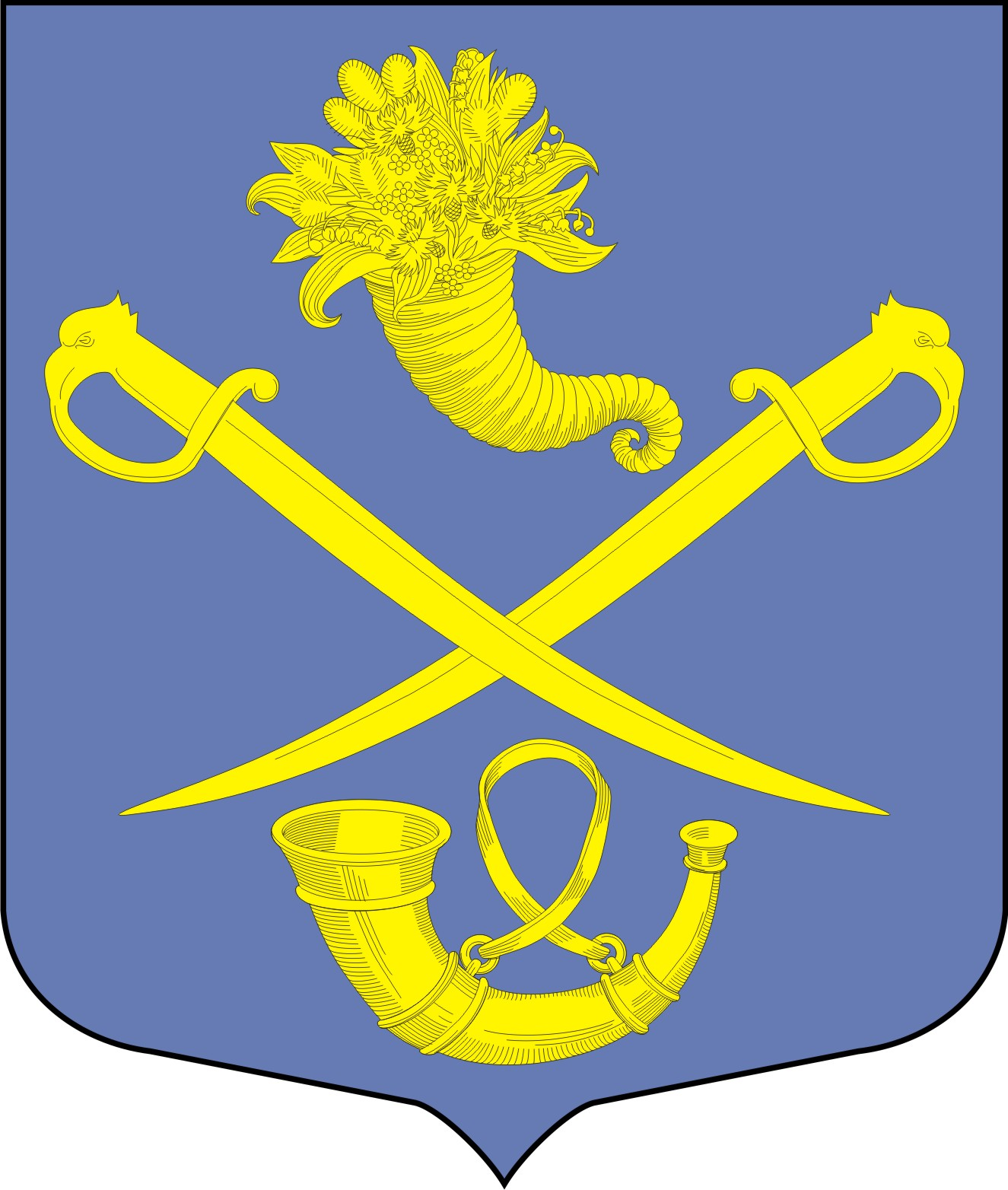 